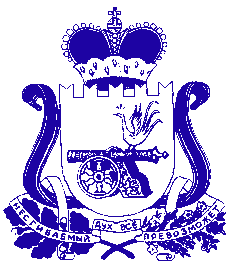 СОВЕТ ДЕПУТАТОВ  ИГОРЕВСКОГО СЕЛЬСКОГО ПОСЕЛЕНИЯ ХОЛМ-ЖИРКОВСКОГО РАЙОНА СМОЛЕНСКОЙ ОБЛАСТИР Е Ш Е Н И Еот      18.12.2013  №  55О внесении изменений в решение Совета депутатов Игоревского сельского поселения Холм-Жирковского района Смоленской области от 10.11.2010  № 14  «Об утверждении Положения, об установлении  налога  на имущество физических лиц на территории  Игоревского сельского поселения Холм – Жирковского района Смоленской  области»        	В соответствии с Налоговым кодексом Российской Федерации, Законом Российской Федерации от 9 декабря  № 2003-1 «О налогах на имущество физических лиц  и  Уставом Игоревского сельского поселения Холм-Жирковского района Смоленской области, Совет депутатов Игоревского сельского поселения Холм-Жирковского района Смоленской области             РЕШИЛ: 	 1. Внести в решение Совета депутатов Игоревского сельского поселения Холм-Жирковского района Смоленской области от 10.11.2010  № 14  «Об утверждении Положения, об установлении  налога  на имущество физических лиц на территории  Игоревского сельского поселения Холм – Жирковского района Смоленской  области»  следующие изменения:          	1) в абзаце 1 пункта 2 статьи 5 слова «начиная с 1 января, независимо от даты ухода на пенсию в текущем году» исключить; 	2) в статье 6: 	а) в абзаце 2 пункта 1 слова «в статье 4» заменить словами «в статье 5»; 	б) пункт 3 считать утратившим силу; 	в) пункт 7 изложить в следующей редакции: 	«7. Налоговые уведомления об уплате налога вручаются плательщикам налоговыми органами в порядке и сроки, которые установлены Налоговым кодексом Российской Федерации; 	г) пункт 9 изложить в следующей редакции: 	«9. Лица, своевременно не привлеченные к уплате налога, уплачивают его не более чем за три года, предшествующих календарному году направления налогового уведомления в связи с привлечением к уплате налога.». 	2. Настоящее решение подлежит официальному обнародованию. 	3. Настоящее решение вступает в силу с 1 января 2014 года.Глава муниципального образованияИгоревского сельского поселенияХолм - Жирковского  района Смоленской области                                                                                Т.А. Семенова Приложениек решению Совета депутатовИгоревского сельского поселенияХолм-Жирковского районаСмоленской областиот 10.11.2010  №14 (в редакции решения Совета депутатов Игоревского сельского  поселения Холм-Жирковского района Смоленской области  № 55   от 18.12.2013)Положение
о налоге на имущество физических лиц на территории
Игоревского сельского поселения Холм-Жирковского района Смоленской области Статья 1. Общие положения  	Налог на имущество физических лиц является местным налогом и уплачивается собственниками имущества на основании ст. 12, 15 Налогового кодекса Российской Федерации, Закона Российской Федерации от 9 декабря 1991г. N 2003-1 "О налогах на имущество физических лиц". Настоящим Положением на территории Игоревского сельского поселения Холм-Жирковского района Смоленской области определяются ставки, порядок и сроки уплаты налога, дополнительные налоговые льготы. Статья 2. Плательщики налогов                1. Плательщиками налогов на имущество физических лиц (далее - налоги) признаются физические лица - собственники имущества, признаваемого объектом налогообложения.          2. Если имущество, признаваемое объектом налогообложения, находится в общей долевой собственности нескольких физических лиц, налогоплательщиком в отношении этого имущества признается каждое из этих физических лиц соразмерно его доле в этом имуществе. В аналогичном порядке определяются налогоплательщики, если такое имущество находится в общей долевой собственности физических лиц и предприятий (организаций).          3. Если имущество, признаваемое объектом налогообложения, находится в общей совместной собственности нескольких физических лиц, они несут равную ответственность по исполнению налогового обязательства. При этом плательщиком налога может быть одно из этих лиц, определяемое по соглашению между ними. Статья 3. Объекты налогообложенияОбъектами налогообложения признаются следующие виды имущества:1)жилой дом;2) квартира;3)комната;4) дача;5)гараж;6)иное строение, помещение и сооружение;7) доля в праве общей собственности на имущество, указанное в пунктах 1-6 настоящей статьи.Статья 4. Ставки налога 1. Ставки налога устанавливаются нормативными правовыми актами представительных органов местного самоуправления в зависимости от суммарной инвентаризационной стоимости объектов налогообложения. Представительные органы местного самоуправления могут определять дифференциацию ставок в установленных пределах в зависимости от суммарной инвентаризационной стоимости и типа использования объекта налогообложения. Ставки налога устанавливаются в следующих пределах: 2. Налоги зачисляются в местный бюджет по месту нахождения (регистрации) объекта налогообложения.  Статья 5. Льготы по налогам 1. От уплаты налогов на имущество физических лиц освобождаются следующие категории граждан: Герои Советского Союза и Герои Российской Федерации, а также лица, награжденные орденом Славы (Трудовой Славы) трех степеней, а также граждане, награжденные медалью "Золотая Звезда" (Серп и Молот), орденом Мать-героиня;  лица, приравненные по льготам к участникам Великой Отечественной войны;           инвалиды 1, 2 и 3 групп, инвалиды с детства;           участники гражданской и Великой Отечественной войн, других боевых операций по защите СССР из числа военнослужащих, проходивших службу в воинских частях, штабах и учреждениях, входивших в состав действующей армии, и бывших партизан;           лица вольнонаемного состава Советской Армии, Военно-Морского Флота, органов внутренних дел и государственной безопасности, занимавшие штатные должности в воинских частях, штабах и учреждениях, входивших в состав действующей армии в период Великой Отечественной войны, либо лица, находившиеся в этот период в городах, участие в обороне которых засчитывается этим лицам в выслугу лет для назначения пенсии на льготных условиях, установленных для военнослужащих частей действующей армии; лица, имеющие право на получение социальной поддержки в соответствии с Законом Российской Федерации от 15 мая 1991 года N 1244-I «О социальной защите граждан, подвергшихся воздействию радиации вследствие катастрофы на Чернобыльской АЭС», в соответствии с Федеральным законом от 26.11.1998 года N 175-ФЗ «О социальной защите граждан Российской Федерации, подвергшихся воздействию радиации в следствии аварии в 1957 году на производственном объединении «Маяк» и сбросов радиоактивных отходов в реку «Течь» военнослужащие, а также граждане, уволенные с военной службы по достижении предельного возраста пребывания на военной службе, состоянию здоровья или в связи с организационно-штатными мероприятиями, имеющие общую продолжительность военной службы 20 лет и более; солдаты, матросы, сержанты, старшины, прапорщики, мичманы и лица офицерского состава из числа военнослужащих на период прохождения действительной службы, а также курсанты; лица, принимавшие непосредственное участие в составе подразделений особого риска в испытаниях ядерного и термоядерного оружия, ликвидации аварий ядерных установок на средствах вооружения и военных объектах; члены семей военнослужащих, потерявших кормильца. Льгота членам семей военнослужащих, потерявших кормильца, предоставляется на основании пенсионного удостоверения, в котором проставлен штамп "вдова (вдовец, мать, отец) погибшего воина" или имеется соответствующая запись, заверенная подписью руководителя учреждения, выдавшего пенсионное удостоверение, и печатью этого учреждения. В случае если указанные члены семей не являются пенсионерами, льгота предоставляется им на основании справки о гибели военнослужащего;  многодетные семьи, имеющие трех и более находящихся на иждивении несовершеннолетних детей, все члены семьи, совместно проживающие по совместной собственности;  	матери-одиночки (кроме находящихся в разводе и получающих алименты) и несовершеннолетние дети, находящиеся на их иждивении.            2. Налог на строения, помещения и сооружения не уплачивается:  	пенсионерами, получающими пенсии, назначаемые в порядке, установленном пенсионным законодательством Российской Федерации; 	(абзац 1 пункта 2 статьи 5 в редакции решения Совета депутатов Игоревского сельского поселения Холм-Жирковского района Смоленской области от 18.12.2013  № 55)  	гражданами, уволенными с военной службы или призывавшимися на военные сборы, выполнявшими интернациональный долг в Афганистане и других странах, в которых велись боевые действия. Льгота предоставляется на основании свидетельства о праве на льготы и справки, виданной районным военным комиссариатом, воинской частью, военным учебным заведением, предприятием, учреждением или организацией Министерства внутренних дел СССР или соответствующими органами Российской Федерации; родителями и супругами военнослужащих и государственных служащих, погибших при исполнении служебных обязанностей. Льгота предоставляется им на основании справки о гибели военнослужащего либо государственного служащего, выданной соответствующими государственными органами. Супругам государственных служащих, погибших при исполнении служебных обязанностей, льгота предоставляется только в том случае, если они не вступили в повторный брак; со специально оборудованных сооружений, строений, помещений (включая жилье), принадлежащих деятелям культуры, искусства и народным мастерам на праве собственности и используемых исключительно в качестве творческих мастерских, ателье, студий, а также с жилой площади, используемой для организации открытых для посещения негосударственных музеев, галерей, библиотек и других организаций культуры, - на период такого их использования; с расположенных на участках в садоводческих и дачных некоммерческих объединениях граждан жилого строения жилой площадью до 50 квадратных метров и хозяйственных строений и сооружений общей площадью до 50 квадратных метров.Статья 6. Порядок исчисления и уплаты налогов             1. Исчисление налогов производится налоговыми органами. Лица, имеющие право на льготы, указанные в  статье 5 настоящего Положения, самостоятельно представляют необходимые документы в налоговые органы. 	(абзац 2 пункта 1 статьи 6 в редакции решения Совета депутатов Игоревского сельского поселения Холм-Жирковского района Смоленской области от 18.12.2013  № 55)              2. Налог на строения, помещения и сооружения исчисляется на основании данных об их инвентаризационной стоимости по состоянию на 1 января каждого года. За имущество, признаваемое объектом налогообложения, находящееся в общей долевой собственности нескольких собственников, налог уплачивается каждым из собственников соразмерно их доле в этом имуществе. В целях настоящего закона инвентаризационная стоимость доли в праве общей долевой собственности на указанное имущество определяется как произведение инвентаризационной стоимости имущества и соответствующей доли. В целях настоящего закона инвентаризационная стоимость имущества, признаваемого объектом налогообложения и находящегося в общей совместной собственности нескольких собственников без определения долей, определяется как часть инвентаризационной стоимости указанного имущества, пропорциональная числу собственников данного имущества.  	    3. ( пункт 3 статьи 6 утратил силу в соответствии с  решением Совета депутатов Игоревского сельского поселения Холм-Жирковского района Смоленской области от 18.12.2013  № 55)  4. По новым строениям, помещениям и сооружениям налог уплачивается с начала года, следующего за их возведением или приобретением. За строение, помещение и сооружение, перешедшее по наследству, налог взимается с наследников с момента открытия наследства. В случае уничтожения, полного разрушения строения, помещения, сооружения взимание налога прекращается, начиная с месяца, в котором они были уничтожены или полностью разрушены. 5. При переходе права собственности на строение, помещение, сооружение от одного собственника к другому в течение календарного года налог уплачивается первоначальным собственником с 1 января этого года до начала того месяца, в котором он утратил право собственности на указанное имущество, а новым собственником - начиная с месяца, в котором у последнего возникло право собственности. 6. При возникновении права на льготу в течение календарного года перерасчет налога производится с месяца, в котором возникло это право. В случае несвоевременного обращения за предоставлением льготы по уплате налогов перерасчет суммы налогов производится не более чем за три года по письменному заявлению налогоплательщика. 7. Налоговые уведомления об уплате налога вручаются плательщикам налоговыми органами в порядке и сроки, которые установлены Налоговым кодексом Российской Федерации. 	  (пункт 7 статьи 6 в редакции решения Совета депутатов Игоревского сельского поселения Холм-Жирковского района Смоленской области от 18.12.2013  № 55)  8. Уплата налога производится не позднее 1 ноября года следующего за годом, за который исчислен налог. 9. Лица, своевременно не привлеченные к уплате налога, уплачивают его не более чем за три года, предшествующих календарному году направления налогового уведомления в связи с привлечением к уплате налога. 	     (пункт 9 статьи 6 в редакции решения Совета депутатов Игоревского сельского поселения Холм-Жирковского района Смоленской области от 18.12.2013  № 55)  10. Перерасчёт суммы налога в отношении лиц, которые обязаны уплачивать налог на основании налогового уведомления, допускается не более чем за три года, предшествующих календарному году направления налогового уведомления в связи с перерасчётом суммы налога.                 11. Возврат (зачёт) суммы излишне уплаченного (взысканного) налога в связи с перерасчётом суммы налога осуществляется за период такого перерасчёта в порядке, установленном статьями 78 и 79 Налогового кодекса Российской Федерации. Стоимость имуществаСтавка налога, %До 300 тыс. рублей0,1 От 300 тыс. рублей до 500 тыс. рублей0,2Свыше 500 тыс. рублей2,0